Byg et hus – 5. klasseOpgave efter besøget i murerafdelingen.Se på huse i jeres område, der hvor I bor.Vælg 3 huse fra jeres tur. Huse, der er bygget på forskellige tidspunkter. Tag billeder af husene og beskriv dem og læg billeder og beskrivelser i mappen. Udvælg ét af husene og fortæl om dem på klassen og til dine forældre.Beskriv følgende: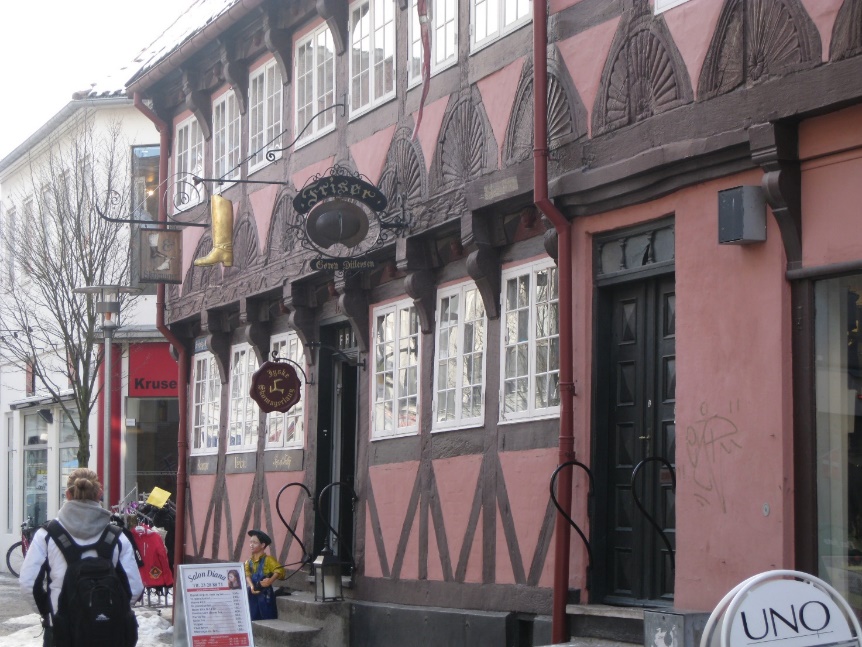 Hvordan ser vinduerne ud, deres farver og form?Hvordan ser dørene ud, deres farver og form?Hvilke farve har huset?Hvilket mønster (forbandt) danner murstene?Hvor gammelt er huset?Er der særlige kendetegn på huset?Find følgende:Et meget gammelt hus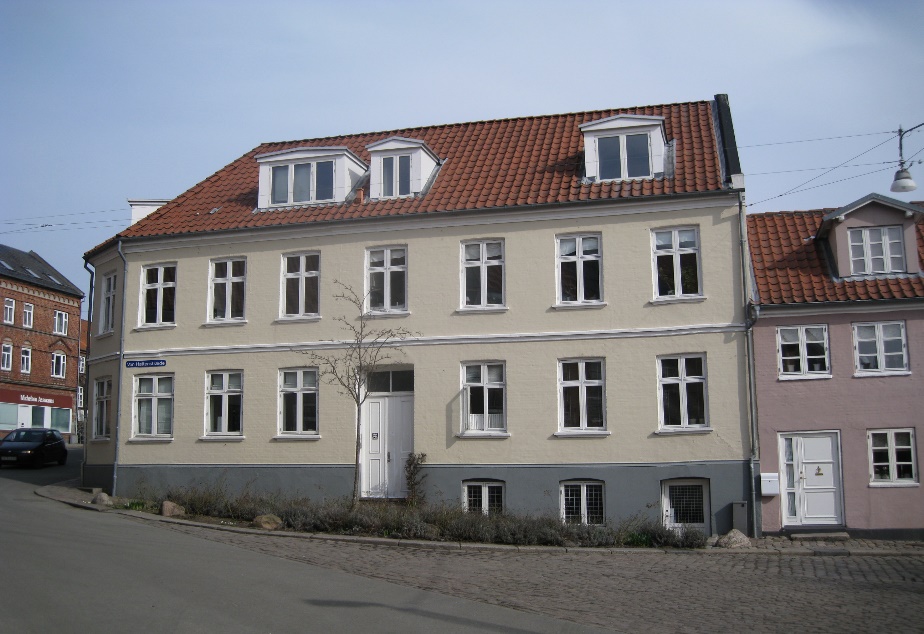 Et moderne husEt hus, der er bygget i det mellemliggende tidsrum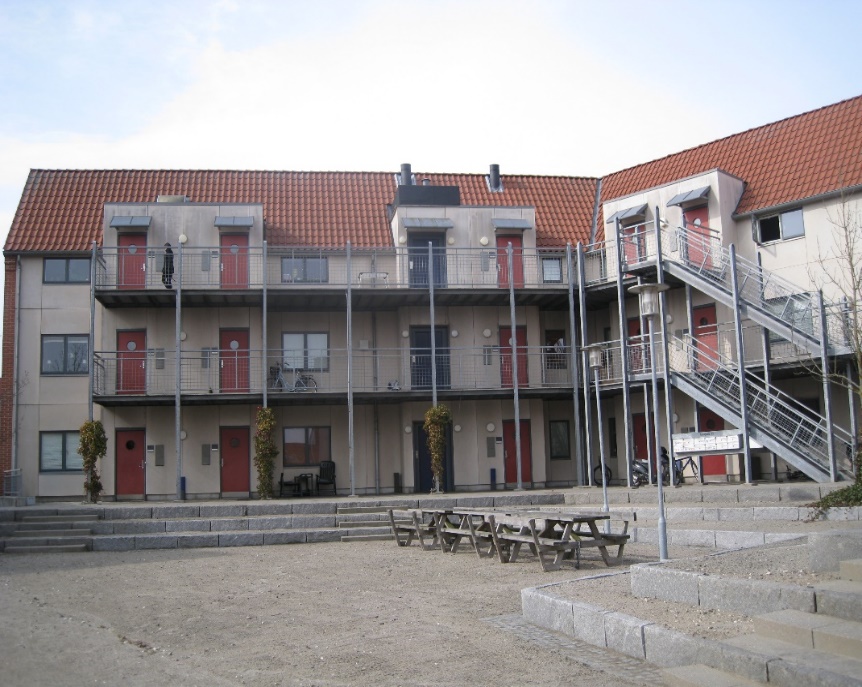 